Estos son los vasos y medidas que se pretenden fabricar.Para bebidas calientes café, chocolate o tè  en sus diferentes capacidades.¿Pregunta? 1.- La maquina que tamaños puede fabricar.¿Pregunta? 2.- Que tipo de papel o cartón se puede procesar en la maquina.¿Pregunta? 3.- Ocupa algún dispositivo para formar los vasos impresos.¿Pregunta? 4.- Que tipo de papel o cartón puede procesar la maquina.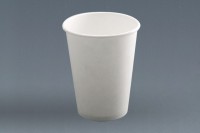 Vaso de papel blanco, mystique, encerado o cartón impreso de 6 oz.Vaso de papel blanco, mystique, encerado o cartón impreso de 8 oz.Vaso de papel blanco, mystique, encerado o cartón impreso de 10 oz.Vaso de papel blanco, mystique, encerado o cartón impreso de 12 oz.Vaso de papel blanco, mystique, encerado o cartón impreso de 16 oz.Vaso de papel blanco, mystique, encerado o cartón impreso de 18 oz.Vaso de papel blanco, mystique, encerado o cartón impreso de 20 oz.